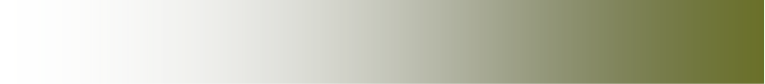 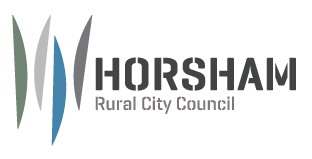 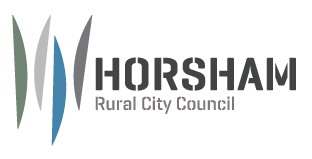 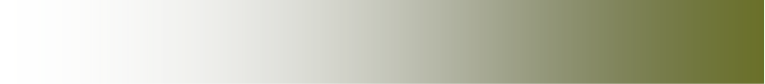 APPLICATION FOR PLANNING INFORMATION (Written Advice and/or Permit History).The ApplicantThe ApplicantThe ApplicantThe ApplicantThe ApplicantThe ApplicantThe ApplicantThe ApplicantThe ApplicantThe ApplicantThe ApplicantThe ApplicantThe ApplicantThe ApplicantThe ApplicantThe ApplicantName  Street  City/Suburb/Town  Post Code  Street  City/Suburb/Town  Post Code  Street  City/Suburb/Town  Post Code  Street  City/Suburb/Town  Post Code  Street  City/Suburb/Town  Post Code  Street  City/Suburb/Town  Post Code  Street  City/Suburb/Town  Post Code  Street  City/Suburb/Town  Post Code  Street  City/Suburb/Town  Post Code  Street  City/Suburb/Town  Post Code  Street  City/Suburb/Town  Post Code  Street  City/Suburb/Town  Post Code  Street  City/Suburb/Town  Post Code  Street  City/Suburb/Town  Post Code  Street  City/Suburb/Town  Post CodePostal Address  Street  City/Suburb/Town  Post Code  Street  City/Suburb/Town  Post Code  Street  City/Suburb/Town  Post Code  Street  City/Suburb/Town  Post Code  Street  City/Suburb/Town  Post Code  Street  City/Suburb/Town  Post Code  Street  City/Suburb/Town  Post Code  Street  City/Suburb/Town  Post Code  Street  City/Suburb/Town  Post Code  Street  City/Suburb/Town  Post Code  Street  City/Suburb/Town  Post Code  Street  City/Suburb/Town  Post Code  Street  City/Suburb/Town  Post Code  Street  City/Suburb/Town  Post Code  Street  City/Suburb/Town  Post CodeBus Hours Tel No.  Street  City/Suburb/Town  Post Code  Street  City/Suburb/Town  Post Code  Street  City/Suburb/Town  Post Code  Street  City/Suburb/Town  Post Code  Street  City/Suburb/Town  Post Code  Street  City/Suburb/Town  Post Code  Street  City/Suburb/Town  Post Code  Street  City/Suburb/Town  Post Code  Street  City/Suburb/Town  Post Code  Street  City/Suburb/Town  Post Code  Street  City/Suburb/Town  Post Code  Street  City/Suburb/Town  Post Code  Street  City/Suburb/Town  Post Code  Street  City/Suburb/Town  Post Code  Street  City/Suburb/Town  Post CodeEmail Address  Street  City/Suburb/Town  Post Code  Street  City/Suburb/Town  Post Code  Street  City/Suburb/Town  Post Code  Street  City/Suburb/Town  Post Code  Street  City/Suburb/Town  Post Code  Street  City/Suburb/Town  Post Code  Street  City/Suburb/Town  Post Code  Street  City/Suburb/Town  Post Code  Street  City/Suburb/Town  Post Code  Street  City/Suburb/Town  Post Code  Street  City/Suburb/Town  Post Code  Street  City/Suburb/Town  Post Code  Street  City/Suburb/Town  Post Code  Street  City/Suburb/Town  Post Code  Street  City/Suburb/Town  Post Code  Tick box if you do not wish to be contacted by email  Street  City/Suburb/Town  Post Code  Tick box if you do not wish to be contacted by email  Street  City/Suburb/Town  Post Code  Tick box if you do not wish to be contacted by email  Street  City/Suburb/Town  Post Code  Tick box if you do not wish to be contacted by email  Street  City/Suburb/Town  Post Code  Tick box if you do not wish to be contacted by email  Street  City/Suburb/Town  Post Code  Tick box if you do not wish to be contacted by email  Street  City/Suburb/Town  Post Code  Tick box if you do not wish to be contacted by email  Street  City/Suburb/Town  Post Code  Tick box if you do not wish to be contacted by email  Street  City/Suburb/Town  Post Code  Tick box if you do not wish to be contacted by email  Street  City/Suburb/Town  Post Code  Tick box if you do not wish to be contacted by email  Street  City/Suburb/Town  Post Code  Tick box if you do not wish to be contacted by email  Street  City/Suburb/Town  Post Code  Tick box if you do not wish to be contacted by email  Street  City/Suburb/Town  Post Code  Tick box if you do not wish to be contacted by email  Street  City/Suburb/Town  Post Code  Tick box if you do not wish to be contacted by email  Street  City/Suburb/Town  Post Code  Tick box if you do not wish to be contacted by email  Street  City/Suburb/Town  Post CodeThe Subject Land:The Subject Land:The Subject Land:The Subject Land:The Subject Land:The Subject Land:The Subject Land:The Subject Land:The Subject Land:The Subject Land:The Subject Land:The Subject Land:The Subject Land:The Subject Land:The Subject Land:The Subject Land:No.  Street  City/Suburb/Town  City/Suburb/Town  City/Suburb/TownPost CodePost CodePost CodeLotLP/PSLP/PSVolumeVolumeVolumeVolumeFolioFolioCrown AllotmentCrown AllotmentSectionParishParishCountyProposed use / developmentProposed use / developmentProposed use / developmentProposed use / developmentProposed use / developmentProposed use / developmentIs a restrictive covenant or Section 173 Agreement registered on Title?Is a restrictive covenant or Section 173 Agreement registered on Title?Is a restrictive covenant or Section 173 Agreement registered on Title?Is a restrictive covenant or Section 173 Agreement registered on Title?Is a restrictive covenant or Section 173 Agreement registered on Title?Is a restrictive covenant or Section 173 Agreement registered on Title?Is a restrictive covenant or Section 173 Agreement registered on Title?Additional relevant informationAdditional relevant informationAdditional relevant informationAdditional relevant informationAdditional relevant informationAdditional relevant informationAdditional relevant informationAdditional relevant informationAdditional relevant informationAdditional relevant informationAdditional relevant informationAdditional relevant informationAdditional relevant informationAdditional relevant informationAdditional relevant informationAdditional relevant informationSpecify the Planning Information Required (please tick)Specify the Planning Information Required (please tick)Specify the Planning Information Required (please tick)Specify the Planning Information Required (please tick)Specify the Planning Information Required (please tick)Specify the Planning Information Required (please tick)Specify the Planning Information Required (please tick)Specify the Planning Information Required (please tick)Specify the Planning Information Required (please tick)Specify the Planning Information Required (please tick)Specify the Planning Information Required (please tick)Specify the Planning Information Required (please tick)Specify the Planning Information Required (please tick)Specify the Planning Information Required (please tick)Specify the Planning Information Required (please tick)Specify the Planning Information Required (please tick) 	Does the proposed use require a Planning Permit?	Does the proposed development require a Planning Permit?	Is a permit required for a Licensed Premises?	List/copies of any Planning Permits previously issued.  	Copies of Endorsed Plans 	Does the proposed use require a Planning Permit?	Does the proposed development require a Planning Permit?	Is a permit required for a Licensed Premises?	List/copies of any Planning Permits previously issued.  	Copies of Endorsed Plans 	Does the proposed use require a Planning Permit?	Does the proposed development require a Planning Permit?	Is a permit required for a Licensed Premises?	List/copies of any Planning Permits previously issued.  	Copies of Endorsed Plans 	Does the proposed use require a Planning Permit?	Does the proposed development require a Planning Permit?	Is a permit required for a Licensed Premises?	List/copies of any Planning Permits previously issued.  	Copies of Endorsed Plans 	Does the proposed use require a Planning Permit?	Does the proposed development require a Planning Permit?	Is a permit required for a Licensed Premises?	List/copies of any Planning Permits previously issued.  	Copies of Endorsed Plans 	Does the proposed use require a Planning Permit?	Does the proposed development require a Planning Permit?	Is a permit required for a Licensed Premises?	List/copies of any Planning Permits previously issued.  	Copies of Endorsed Plans 	Does the proposed use require a Planning Permit?	Does the proposed development require a Planning Permit?	Is a permit required for a Licensed Premises?	List/copies of any Planning Permits previously issued.  	Copies of Endorsed Plans 	Does the proposed use require a Planning Permit?	Does the proposed development require a Planning Permit?	Is a permit required for a Licensed Premises?	List/copies of any Planning Permits previously issued.  	Copies of Endorsed Plans 	Does the proposed use require a Planning Permit?	Does the proposed development require a Planning Permit?	Is a permit required for a Licensed Premises?	List/copies of any Planning Permits previously issued.  	Copies of Endorsed Plans 	Does the proposed use require a Planning Permit?	Does the proposed development require a Planning Permit?	Is a permit required for a Licensed Premises?	List/copies of any Planning Permits previously issued.  	Copies of Endorsed Plans 	Does the proposed use require a Planning Permit?	Does the proposed development require a Planning Permit?	Is a permit required for a Licensed Premises?	List/copies of any Planning Permits previously issued.  	Copies of Endorsed Plans 	Does the proposed use require a Planning Permit?	Does the proposed development require a Planning Permit?	Is a permit required for a Licensed Premises?	List/copies of any Planning Permits previously issued.  	Copies of Endorsed Plans 	Does the proposed use require a Planning Permit?	Does the proposed development require a Planning Permit?	Is a permit required for a Licensed Premises?	List/copies of any Planning Permits previously issued.  	Copies of Endorsed Plans 	Does the proposed use require a Planning Permit?	Does the proposed development require a Planning Permit?	Is a permit required for a Licensed Premises?	List/copies of any Planning Permits previously issued.  	Copies of Endorsed Plans 	Does the proposed use require a Planning Permit?	Does the proposed development require a Planning Permit?	Is a permit required for a Licensed Premises?	List/copies of any Planning Permits previously issued.  	Copies of Endorsed Plans 	Does the proposed use require a Planning Permit?	Does the proposed development require a Planning Permit?	Is a permit required for a Licensed Premises?	List/copies of any Planning Permits previously issued.  	Copies of Endorsed PlansOther (Please specify)Other (Please specify)Other (Please specify)Other (Please specify)Other (Please specify)Other (Please specify)Other (Please specify)Other (Please specify)Other (Please specify)Other (Please specify)Other (Please specify)Other (Please specify)Other (Please specify)Other (Please specify)Other (Please specify)Other (Please specify)Please Provide the following documents:Please Provide the following documents:Please Provide the following documents:Please Provide the following documents:Please Provide the following documents:Please Provide the following documents:Please Provide the following documents:Please Provide the following documents:Please Provide the following documents:Please Provide the following documents:Please Provide the following documents:Please Provide the following documents:Please Provide the following documents:Please Provide the following documents:Please Provide the following documents:Please Provide the following documents:Recent copy/copies of the Certificate of Title/s for the land, including any restrictions -  available from www.landata.vic.gov.au Relevant plans and drawings. An overview of the proposal Relevant Planning Permit NoRecent copy/copies of the Certificate of Title/s for the land, including any restrictions -  available from www.landata.vic.gov.au Relevant plans and drawings. An overview of the proposal Relevant Planning Permit NoRecent copy/copies of the Certificate of Title/s for the land, including any restrictions -  available from www.landata.vic.gov.au Relevant plans and drawings. An overview of the proposal Relevant Planning Permit NoRecent copy/copies of the Certificate of Title/s for the land, including any restrictions -  available from www.landata.vic.gov.au Relevant plans and drawings. An overview of the proposal Relevant Planning Permit NoRecent copy/copies of the Certificate of Title/s for the land, including any restrictions -  available from www.landata.vic.gov.au Relevant plans and drawings. An overview of the proposal Relevant Planning Permit NoRecent copy/copies of the Certificate of Title/s for the land, including any restrictions -  available from www.landata.vic.gov.au Relevant plans and drawings. An overview of the proposal Relevant Planning Permit NoRecent copy/copies of the Certificate of Title/s for the land, including any restrictions -  available from www.landata.vic.gov.au Relevant plans and drawings. An overview of the proposal Relevant Planning Permit NoRecent copy/copies of the Certificate of Title/s for the land, including any restrictions -  available from www.landata.vic.gov.au Relevant plans and drawings. An overview of the proposal Relevant Planning Permit NoRecent copy/copies of the Certificate of Title/s for the land, including any restrictions -  available from www.landata.vic.gov.au Relevant plans and drawings. An overview of the proposal Relevant Planning Permit NoRecent copy/copies of the Certificate of Title/s for the land, including any restrictions -  available from www.landata.vic.gov.au Relevant plans and drawings. An overview of the proposal Relevant Planning Permit NoRecent copy/copies of the Certificate of Title/s for the land, including any restrictions -  available from www.landata.vic.gov.au Relevant plans and drawings. An overview of the proposal Relevant Planning Permit NoRecent copy/copies of the Certificate of Title/s for the land, including any restrictions -  available from www.landata.vic.gov.au Relevant plans and drawings. An overview of the proposal Relevant Planning Permit NoRecent copy/copies of the Certificate of Title/s for the land, including any restrictions -  available from www.landata.vic.gov.au Relevant plans and drawings. An overview of the proposal Relevant Planning Permit NoRecent copy/copies of the Certificate of Title/s for the land, including any restrictions -  available from www.landata.vic.gov.au Relevant plans and drawings. An overview of the proposal Relevant Planning Permit NoRecent copy/copies of the Certificate of Title/s for the land, including any restrictions -  available from www.landata.vic.gov.au Relevant plans and drawings. An overview of the proposal Relevant Planning Permit NoRecent copy/copies of the Certificate of Title/s for the land, including any restrictions -  available from www.landata.vic.gov.au Relevant plans and drawings. An overview of the proposal Relevant Planning Permit NoFeesFeesFeesFeesFeesFeesFeesFeesFeesFeesFeesFeesFeesFeesFeesFeesApplication for Planning Property Information (Written Advice) 	Planning Permit History	Application for Planning Property Information (Written Advice) 	Planning Permit History	Application for Planning Property Information (Written Advice) 	Planning Permit History	Application for Planning Property Information (Written Advice) 	Planning Permit History	Application for Planning Property Information (Written Advice) 	Planning Permit History	Application for Planning Property Information (Written Advice) 	Planning Permit History	Application for Planning Property Information (Written Advice) 	Planning Permit History	Application for Planning Property Information (Written Advice) 	Planning Permit History	$80.00$140.00$80.00$140.00$80.00$140.00(fees are subject to change)(fees are subject to change)(fees are subject to change)(fees are subject to change)(fees are subject to change)Privacy Statement: Horsham Rural City Council considers that the responsible handling of personal information is a key aspect of democratic governance, and is strongly committed to protecting an individual's right to privacy. Council will comply with the Information Privacy Principles as set out in the Information Privacy Act, 2000. The information will not be disclosed to any other party unless Council is required to do so by lawPrivacy Statement: Horsham Rural City Council considers that the responsible handling of personal information is a key aspect of democratic governance, and is strongly committed to protecting an individual's right to privacy. Council will comply with the Information Privacy Principles as set out in the Information Privacy Act, 2000. The information will not be disclosed to any other party unless Council is required to do so by lawPrivacy Statement: Horsham Rural City Council considers that the responsible handling of personal information is a key aspect of democratic governance, and is strongly committed to protecting an individual's right to privacy. Council will comply with the Information Privacy Principles as set out in the Information Privacy Act, 2000. The information will not be disclosed to any other party unless Council is required to do so by lawPrivacy Statement: Horsham Rural City Council considers that the responsible handling of personal information is a key aspect of democratic governance, and is strongly committed to protecting an individual's right to privacy. Council will comply with the Information Privacy Principles as set out in the Information Privacy Act, 2000. The information will not be disclosed to any other party unless Council is required to do so by lawPrivacy Statement: Horsham Rural City Council considers that the responsible handling of personal information is a key aspect of democratic governance, and is strongly committed to protecting an individual's right to privacy. Council will comply with the Information Privacy Principles as set out in the Information Privacy Act, 2000. The information will not be disclosed to any other party unless Council is required to do so by lawPrivacy Statement: Horsham Rural City Council considers that the responsible handling of personal information is a key aspect of democratic governance, and is strongly committed to protecting an individual's right to privacy. Council will comply with the Information Privacy Principles as set out in the Information Privacy Act, 2000. The information will not be disclosed to any other party unless Council is required to do so by lawPrivacy Statement: Horsham Rural City Council considers that the responsible handling of personal information is a key aspect of democratic governance, and is strongly committed to protecting an individual's right to privacy. Council will comply with the Information Privacy Principles as set out in the Information Privacy Act, 2000. The information will not be disclosed to any other party unless Council is required to do so by lawPrivacy Statement: Horsham Rural City Council considers that the responsible handling of personal information is a key aspect of democratic governance, and is strongly committed to protecting an individual's right to privacy. Council will comply with the Information Privacy Principles as set out in the Information Privacy Act, 2000. The information will not be disclosed to any other party unless Council is required to do so by lawPrivacy Statement: Horsham Rural City Council considers that the responsible handling of personal information is a key aspect of democratic governance, and is strongly committed to protecting an individual's right to privacy. Council will comply with the Information Privacy Principles as set out in the Information Privacy Act, 2000. The information will not be disclosed to any other party unless Council is required to do so by lawPrivacy Statement: Horsham Rural City Council considers that the responsible handling of personal information is a key aspect of democratic governance, and is strongly committed to protecting an individual's right to privacy. Council will comply with the Information Privacy Principles as set out in the Information Privacy Act, 2000. The information will not be disclosed to any other party unless Council is required to do so by lawPrivacy Statement: Horsham Rural City Council considers that the responsible handling of personal information is a key aspect of democratic governance, and is strongly committed to protecting an individual's right to privacy. Council will comply with the Information Privacy Principles as set out in the Information Privacy Act, 2000. The information will not be disclosed to any other party unless Council is required to do so by lawPrivacy Statement: Horsham Rural City Council considers that the responsible handling of personal information is a key aspect of democratic governance, and is strongly committed to protecting an individual's right to privacy. Council will comply with the Information Privacy Principles as set out in the Information Privacy Act, 2000. The information will not be disclosed to any other party unless Council is required to do so by lawPrivacy Statement: Horsham Rural City Council considers that the responsible handling of personal information is a key aspect of democratic governance, and is strongly committed to protecting an individual's right to privacy. Council will comply with the Information Privacy Principles as set out in the Information Privacy Act, 2000. The information will not be disclosed to any other party unless Council is required to do so by lawPrivacy Statement: Horsham Rural City Council considers that the responsible handling of personal information is a key aspect of democratic governance, and is strongly committed to protecting an individual's right to privacy. Council will comply with the Information Privacy Principles as set out in the Information Privacy Act, 2000. The information will not be disclosed to any other party unless Council is required to do so by lawPrivacy Statement: Horsham Rural City Council considers that the responsible handling of personal information is a key aspect of democratic governance, and is strongly committed to protecting an individual's right to privacy. Council will comply with the Information Privacy Principles as set out in the Information Privacy Act, 2000. The information will not be disclosed to any other party unless Council is required to do so by lawPrivacy Statement: Horsham Rural City Council considers that the responsible handling of personal information is a key aspect of democratic governance, and is strongly committed to protecting an individual's right to privacy. Council will comply with the Information Privacy Principles as set out in the Information Privacy Act, 2000. The information will not be disclosed to any other party unless Council is required to do so by law